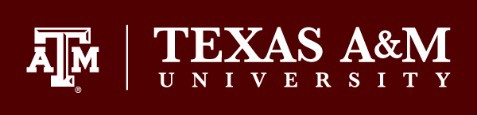 COLLEGE OF ARTS & SCIENCESDEPARTMENT OF SOCIOLOGYREPORT OF THE FINAL EXAMINATION FOR THE MASTER'S PAPERThe undersigned duly appointed examining committee has conducted the final examination of(UIN) 	(Name) 	candidate for the paper option of the Master of Science with a major in Sociology.Date: 	Record of Vote for Pass or Failure: (Votes are to be tallied, e.g., 2 pass; 1 no pass.) A positive vote by all members of the graduate committee with at most one dissension is required to pass. If the exam was not passed, the student may be given one re-examination before the end of the next regular semester (summer terms are excluded) with the approval of committee and department.	 Number of Pass Votes	 Number of No Pass Votes* (substitute for ____________________________________)I hereby (do) _____ (do not) _____ authorize all Incomplete (I) grades for 691/692/684 coursework for which the above-named student enrolled be changed to Satisfactory (S).Signed		 Chair		 Co-ChairChecked and approved by Staff Graduate Advisor: 	THIS FORM SHOULD BE SUBMITTED TO THE TEXAS A&M SOCIOLOGY DEPARTMENTPassFailPrinted NameSignatureChair or Co-ChairCo-ChairMemberMemberMemberSubstitute*